Madame, Monsieur, Vous avez accepté une scolarité en Classe Préparatoire aux Grandes Ecoles au Lycée International de Valbonne Sophia-Antipolis en validant définitivement votre choix sur le portail de recrutement Parcoursup ou, vous souhaitez effectuer votre 2ème année voire, votre redoublement de 2ème année au sein de notre établissement. A ce titre, veuillez trouver ci-joint un dossier qui vous permettra de finaliser votre inscription au sein de l’établissement en qualité d’interne, ou d’externe. L’inscription sera effective lors de la réception de ce dossier dûment complété et retourné au plus tard le 16 juillet 2023, date de fin de la phase principale de recrutement.Vous devez renseigner ce dossier avec le plus grand soin, et nous attirons votre attention sur les points suivants :Désignation d’un correspondant si les parents résident à l’étranger ou dans un département trop éloigné de l’établissement : il est obligatoire que l’étudiant interne en CPGE ait un correspondant résidant en France, qui puisse l’accueillir en cas de besoin (exclusion temporaire, problème de santé...). Cette personne doit pouvoir être jointe facilement dans les 24 heures. Faute de correspondant pour ces étudiants l’inscription ne serait pas possible.A la réception du dossier, la validation de l’inscription définitive est portée sur le portail de recrutement Parcoursup.Il est important, pour faciliter la communication entre la famille et l’établissement (suivi scolaire de l’étudiant mineur par exemple), de nous fournir une @dresse électronique.Vous devez conserver l’échéancier pour les règlements financiers.Considéré comme résidence universitaire non Crous, l’hébergement ouvre droit au bénéfice de l’allocation d’aide au logement. La demande est à faire auprès de la Caisse d’Allocations Familiales : https://www.caf.fr. Avant toute démarche auprès de la CAF, il est nécessaire de demander à partir du 1er septembre, une attestation de résidence sur laquelle sont mentionnées toutes les informations utiles. Celle-ci vous sera délivrée sur demande, dès la rentrée scolaire effective.Les demandes de Bourse d’enseignement supérieur sont à déposer auprès du C.R.O.U.S. rattaché à votre lieu de résidence (exemple : www.crous-nice.fr)Tout étudiant doit s’acquitter de la contribution vie étudiante et de campus sur le site : https://cvec.etudiant.gouv.frUne inscription parallèle obligatoire à l’université sera effectuée à la rentrée scolaire par l’établissement.Les étudiants étrangers devront effectuer eux-mêmes les démarches de validation de visa et demande de titre de séjour.Restant à votre entière disposition pour tous renseignements complémentaires (par email : prepas.0061642c@ac-nice.fr), veuillez croire, Madame, Monsieur, en l’assurance de nos sentiments les meilleurs.N.B. :- Indiquer au crayon à papier au dos de chaque chèque ou sur chaque justificatif de paiement le nom de l’étudiant et la filière dans laquelle il sera scolarisé.- Une retenue de 100 € pour frais de gestion sera effectuée sur le premier versement pour tout désistement injustifié.Par courrier postalL’ensemble des parties du dossier avec les pièces demandées à :Lycée International de Valbonne Sophia AntipolisAdministration CPGE190 Rue Frédéric Mistral06560 VALBONNE SOPHIA-ANTIPOLISPar format numérique sur la plateforme ci-dessous :(uniquement si vous avez acquitté les frais par télépaiement)(sous format PDF obligatoirement) https://nuage02.apps.education.fr/index.php/s/6RAt4ZFd73rCrE3OBLIGATOIREMENTPartie scolarité avec justificatifs assurances, attestation CVEC (justificatif de télépaiement non valable), relevé de notes et, éventuellement Bourse et/ou ExeatPartie financière avec les justificatifs de télépaiement Partie hébergementPartie infirmerie avec copie du carnet de vaccinationEVENTUELLEMENTPartie Transport avec justificatif de télépaiementNota : Pour déposer votre dossier, il vous faudra respecter ce libellé de fichier : Filière-Nom- partie de dossier.Exemple :«PCSI-DUPONT-Partie scolarité»«PCSI-DUPONT-Partie hebergement»«PCSI-DUPONT-Partie financière»«PCSI-DUPONT-Partie infirmerie» Rentrée scolaireLes classes sont organisées par l’équipe d’enseignants de chaque filière en fonction de critères d’équilibre pédagogique entre elles. Il est donc impossible de demander un changement de classe à la rentrée.Les chambres sont attribuées en fonction de l’année de scolarité, du sexe, de la filière et de la formule d’hébergement. Toute demande de changement de chambre ne pourra être envisagée que sur demande motivée durant la première quinzaine de septembre et avec accord du responsable de l’hébergement.Calendrier scolaireToussaint : fin des cours samedi 21 octobre après le devoir, reprise lundi 6 novembre 2023Noël : fin des cours vendredi 22 décembre après les cours, reprise lundi 8 janvier 2024Hiver : fin des cours samedi 24 février après le devoir, reprise lundi 11 mars 2024Printemps : samedi 20 avril après le devoir, reprise lundi 6 mai 2024Pont de l’Ascension : fin des cours mardi 7 mai après les cours, reprise lundi 13 mai 2024Le Campus International de Valbonne est ouvert durant toute l’année scolaire, vacances et jours fériés compris, sauf celles de Noël et Nouvel An.La fin des cours est prévue la dernière semaine du mois de juin. Assiduité PonctualitéLa classe préparatoire est une formation exigeante et dense qui demande le respect d’un cadre rigoureux. Les absences et les retards apparaissent sur les bulletins semestriels et, par conséquent dans les dossiers destinés aux écoles qui recrutent sur dossier. L’assiduité et la ponctualité entrent également en compte dans l’évaluation générale pour l’attribution des ECTS (European Credit Transfer System). Prendre le risque de ne pas valider la totalité des ECTS peut exposer à un refus d’admission dans une école ou à l’université en L2 voire L3.En cas d’absence connue à l’avance vous devez informer la CPE dès que possible par mail civ.cpe.cpge@ac-nice.fr ou en laissant un message au 06 29 55 86 18. Sans motif dûment justifié par un document, votre absence demeurera injustifiée sur votre bulletin scolaire et vous vous exposez à recevoir un zéro si vous manquez sans motif un devoir. IMPORTANT : tout étudiant interne présentant un défaut d’assiduité persistant après un avertissement solennel se verra contraint de quitter l’internat. Les cours commençant à 8h00 précises, les étudiants doivent être présents en classe à 7h55 au plus tard. Des espaces de travail tels que salles de cours restent ouverts jusqu’à 22h30.Soins et urgences médicales L’interne malade doit se rendre à l’infirmerie ou s’il n’est pas en mesure de se déplacer les appeler au 04 92 96 52 22. Il sera soit orienté vers un médecin soit excusé auprès de la scolarité pour son absence en cours. Dans tous les cas c’est la seule infirmière qui décide du bien-fondé du repos nécessaire à l’internat. En cas d’urgence en dehors des horaires d’ouverture de l’infirmerie, l’étudiant doit s’adresser au personnel en poste à l’internat qui organisera sa prise en charge. En aucun cas il n’est autorisé à se rendre de son propre chef et qui plus est, avec son véhicule personnel à l’hôpital.Rentrées et sortiesEn dehors des cours, les étudiants externes peuvent disposer librement de leur temps.Pour les internes majeurs, la sortie est libre de 7h00 à 23h00. Ceux qui décident de quitter l’internat après 23h00 ne pourront pas revenir avant 7h00 le lendemain. Pour les internes mineurs, l’autorisation parentale de sortie annuelle est nécessaire.Le départ en week-end se fait le samedi jusqu’à 14h00 et le vendredi après les cours pour les semaines sans DS. Le retour a lieu le dimanche entre 17h00 et 22h00. Avant de quitter le Campus, l’interne doit pointer et laisser sa clé au bureau de son pavillon d’internat.Trousseau et matériel Vêtements d’été et d’hiver dont un blouson ou un manteau chaudVêtements de pluie 2 tenues de sportUn maillot de bain, pour les garçons, pas un bermuda de bainChaussonsNécessaire de toilette, peignoir et serviettes de bainCintresCadenas de préférence à codeMultiprise aux normes NF avec prise de terreCasque obligatoire pour tout équipement audioPour des raisons de sécurité les appareils ménagers sont interditsIl est fortement déconseillé d’apporter des objets de valeur Entretien du linge personnelUne laverie automatique est à disposition des étudiants 7 jours sur 7 et 24h sur 24 au prix de 4 euros pour le lavage et, 1 euro pour un cycle de séchage. Linge de litA la rentrée scolaire, chaque lit est équipé d’un dessus de lit, d’un protège matelas et d’un oreiller. Les étudiants en Formule 1, c'est-à-dire restant le week-end et les vacances, reçoivent en plus une paire de draps et une taie. Les étudiants en Formule 2, week-ends et vacances exclus, devront apporter leur literie. Dès l’arrivée du froid, les dessus de lits sont échangés par une couette et sa housse. Le changement des draps et de la taie se fait une fois par semaine, de manière autonome au sein de la laverie le mercredi entre 7h00 et 17h00. Les housses de couettes sont lavées aux vacances de Noël et d’Hiver. Elles doivent être déposées directement à la lingerie par les étudiants. En mai les couettes sont récupérées par la lingerie et remplacées par des dessus de lits. Il est évident qu’à tout moment les étudiants peuvent se rendre à la lingerie pour un changement de literie en cas de nécessité. Horaires d’ouverture de la lingerie : 7h00-12h00 / 13h00-16h00 tous les jours et le mercredi de 7h00 à 17h00 sans interruption. StationnementLe stationnement des véhicules personnels est interdit dans l’enceinte du Campus. TransportsLa gare routière de Sophia Antipolis se situe à 200 mètres à pied du Campus International de Valbonne. Pour les départs et retours de week-ends la ligne Envibus n°A dessert la gare SNCF d’Antibes (arrêt PEA, Pôle d’Echanges d’Antibes) N° Info Envibus : 04 89 87 72 00 www.envibus.frLe bus n°230 des Lignes d’Azur dessert Nice via l’aéroport du lundi au vendredi. N° Vert 0800 06 01 06 www.departement06.frLe CIV organise un service de navettes chaque week-end et pour les départs et retours de vacances à destination de la gare SNCF d’Antibes et de l’aéroport de Nice aux conditions décrites page 8.Pour tous les étudiants étrangers Carte d’identité ou passeport (en cours de validité)Attestation d’assurance de responsabilité Civile : il faudra en souscrire une dès votre arrivée en France auprès d’une banque ou de la mutuelle et assurances étudiantes HEYME.Pour les étudiants de l’Union Européenne Carte européenne d’assurance maladiePour les étudiants hors Union Européenne Visa de long séjour valant titre de séjour mention étudiantun extrait d’acte de naissance (original) avec filiation et traduction officialisée en français en vue de l’affiliation à la sécurité sociale obligatoire et gratuite pour tous les étudiants étrangers hors UE à la rentrée 2023 : https://etudiant-etranger.ameli.fr/#/Visa et titre de séjourUne attestation de ressources d’environ 615 € par mois (attestation de virement permanent ou titre de bourse ou lettre de prise en charge de la famille) sera exigée pour l’obtention du visa. Pour se renseigner et déposer son dossier, se connecter sur le site officiel des visas : https://france-visas.gouv.fr/web/france-visasA votre arrivée (durant les 3 premiers mois), vous devrez effectuer la validation de votre visa en ligne à l’adresse suivante : https://administration-etrangers-en-france.interieur.gouv.fr/particuliers/#/NB : Les étudiants hors Union Européenne doivent obligatoirement s’inscrire via le site Campus France : http://www.campusfrance.org/fr de leur pays quand la procédure ‘Etudes en France’ est disponible dans leur pays.L’hébergement pour les CPGE est un service rendu aux étudiants, distinct de la scolarité. Le demander implique une adhésion formelle au règlement de vie collective établie par le CIV et au règlement intérieur de l’hébergement. En cas de manquement à ces règles, le CIV se réserve le droit de ne plus laisser l’étudiant accéder à ce service.A – Les tarifs : Deux formules sont possibles:Quelle que soit la formule choisie, une somme forfaitaire de 100€ sera retenue en cas de désistement injustifié.Dégradation matérielle :Toute dégradation matérielle fera l’objet d’une facturation (matériel et main d’œuvre).B – Les frais annexesTous les étudiants inscrits en CPGE doivent participer à des frais annexes liés à la spécificité de leur scolarité.Le montant de ces frais est de 76 euros et correspond à la participation des étudiants aux frais d’accès à Internet, frais de reprographie des cours.  Pour plus de renseignement sur la partie financière concernant l’hébergement : christele.bredow@ac-nice.frselon le calendrier suivant : Le télépaiement sécurisé via Internet, est en place sur le site du Centre International de Valbonne. 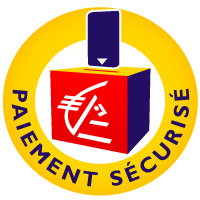 			https://jepaieenligne.systempay.fr/CENTREINTERNATIONALDEVALBONJe soussigné(e) : ……………………………………………..……………………………………………………………Résidant (adresse) : ……………………………………………….………………………………………………………Responsable légal(e) de l’étudiant(e) : …………………………………………………… en filière de : ……..….…….M’engage à régler au C.I.V. le montant de la pension annuelle aux dates suivantes :Dans le tableau ci-dessous cocher la formule choisie. En l’absence de ces informations il nous est impossible de planifier l’attribution des chambres.Je reconnais avoir été informé(e) que mon enfant ne sera pas autorisé(e) à occuper sa chambre si mon paiement n’a pas été enregistré par le service financier aux dates susmentionnées.	Fait à ………………………, le ………………………..	Signature :Cette fiche d’engagement financier est à compléter et à joindre au dossier d’inscription avec le montant du 1er trimestre.accompagnée :- du justificatif de télépaiement représentant le montant du premier trimestre de l’année scolaire 2023-2024, et des frais d’accès à Internet et Reprographie (une « facturette » délivrée sur le site internet) ou un chèque à l’ordre de l’Agent Comptable du CIV.Pour les versements des trimestres suivants, le paiement sera adressé au CIV – «service financier» - 06560 VALBONNE SOPHIA-ANTIPOLIS (ou par télépaiement),En ligne 7, le tarif d’un repas est basé sur une entrée, un plat, un laitage, un dessert et un pain en catégorie 1 mais vous payez ce que vous consommez (plat seul ou entrée et dessert…)En ligne 4 le midi en semaine scolaire, le repas est en forfait. Une cafétéria est ouverte en période scolaire. (Sandwichs, wraps, salades ...)Le tarif des formules est basé sur un taux de 80 % de la consommation théorique de la consommation de base (Prise en compte d’éventuelles absences pour maladie, sortie extérieur, concours…).Votre compte sera alimenté dès réception du paiement à la rentrée sur une carte de restauration nominative directement auprès de notre prestataire ELIOR. NE PAS PAYER VIA LE SITE DU CIVCet apport minimum vous permettra d’accéder à la restauration dans la limite des sommes versées sur le compte. En cas de soldes négatifs, vous ne pourrez être accueillis au service de restauration. Les usagers de la restauration sont invités à contrôler régulièrement le solde de leur carte et à l’alimenter en tant que de besoin via l’application TimeChef. Aucun remboursement en fin d’année sur la non consommation ne sera effectué sur la demande de provisionnement.Pour information, les prestations tarifaires sont les suivantes : petit-déjeuner à 1,94€, déjeuner à 5,83€ la semaine en forfait et diner, déjeuner en semaine et en weekend à 6,39€ (tarif de base en catégorie 1 sans supplément).Procédure de paiement       Les élèves de deuxième année ayant un compte TimeChef devront créditer leur compte à hauteur du trimestre avant la rentrée.     Une permanence self pour les élèves de première année aura lieu le 2 septembre 2023 de 13h à 17h dans le hall du bâtiment prépas, vous serez invité à créditer votre compte auprès de notre prestataire Elior par carte bancaire ou chèque à l’ordre d’ELRES-ELIORleur compte le 3 septembre au bureau d’ELIOR au bâtiment de l’Agora.Rappels importants : Le Centre International de Valbonne est un établissement Public Administratif autofinancé, le convive assumant l'intégralité du prix de revient du repas. A titre d’exemple, dans un EPLE, la rémunération des personnels correspondant à 44 % du prix du ticket repas est prise en charge par la collectivité de rattachementLa qualité d’interne implique l’obligation de fréquenter la restauration Aucune inscription ne sera validée à l’hébergement sans approvisionnement du compte de la restaurationIl est strictement interdit d’introduire un réfrigérateur et tout appareil de cuisson et de stocker, cuisiner ou consommer de la nourriture dans les chambres.Le non-respect de cette règle constitue un motif d’exclusion.Les élèves en deuxième année au CIV doivent conserver leur carte d’accès au campus et à la restauration, le compte Time Chef est toujours actif.Pour les nouveaux élèves, vous pourrez vous connecter via l'application "Time Chef Elior " ou via internet 2 ou 3 jours avant la rentrée scolaire.- Télécharger l'application sur votre smartphone ou sur le site   internet https://timechef.elior.com- Créer un compte- Inscrire le code postal : 06560- Choisir CIV Valbonne- Renseigner Prénom, nom, votre adresse email, un mot de passe (du titulaire de la carte de restauration au CIV)- dans la case solde de votre badge, inscrire 0.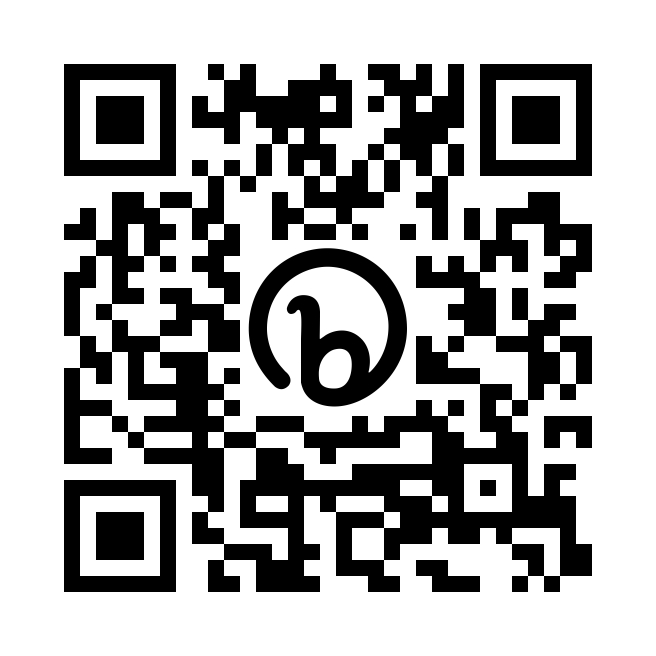  FAQ sur la restauration : https://bit.ly/3NepCYM                                                                   En cas de perte de la carte ou pour toute question, nous vous remercions d’envoyer un mail à gabriel.ricquier@elior.fr, sandrine.jacot@elior.fr et civrestauration@gmail.com.Un développement sur Time chef est en cours pour permettre le blocage de votre carte ainsi que la mise en place d’un plafond via l’application. A……………………………………………Le…………………………………………..Signature :Veuillez écrire en caractères d’imprimerieNom et prénom de l’étudiant(e) : …………………………………….…………..….  Filière en 2023-2024 : ……………Nom, prénom et adresse du responsable financier : ………………………………………………………………………..………………………………………………………………………………………….………………………….………...Tél. fixe : ……………………………………………     Tél. portable : …………………..…………… Adresse électronique :  ………………………………     Fax :  ……….………………………………..Les étudiants externes ont la possibilité de prendre leur repas de midi au self. Il conviendra de créditer une carte magnétique d’un minimum d’un nombre suffisant de repas au prix de 5,83€ en ligne 4 (au forfait), directement auprès de notre nouveau prestataire ELIOR.Les élèves en deuxième année au CIV doivent conserver leur carte d’accès au campus et à la restauration, le compte Time Chef est toujours actif.Pour les nouveaux élèves, vous pourrez vous connecter via l'application "Time Chef Elior " ou via internet 2 ou 3 jours avant la rentrée scolaire.- Télécharger l'application sur votre smartphone ou sur le site   internet https://timechef.elior.com- Créer un compte- Inscrire le code postal : 06560- Choisir CIV Valbonne- Renseigner Prénom, nom, votre adresse email, un mot de passe (du titulaire de la carte de restauration au CIV)- dans la case solde de votre badge, inscrire 0. FAQ sur la restauration  : https://bit.ly/3NepCYM                                                                   En cas de perte de la carte ou pour toute question, nous vous remercions d’envoyer un mail à gabriel.ricquier@elior.fr, sandrine.jacot@elior.fr et civrestauration@gmail.com.Un développement sur Time chef est en cours pour permettre le blocage de votre carte ainsi que la mise en place d’un plafond via l’application. 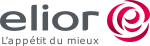 (Ecrire lisiblement ou en lettre capitale)L’ETUDIANT(E)Nom : …………………………………………..	Prénom : ……………………………………Né(e) le : ……………………………………….	☐ Majeur   ☐ Mineur (en septembre 2023)N° de téléphone : …………………………………N° de téléphone français pour les étudiants étrangers : …………………………………..              (à prévoir)@dresse électronique : ………………………………………………………………………………………PERSONNE A JOINDRE EN CAS D’URGENCEPERSONNE 1Nom : …………………………………………..	Téléphone : ……………………………Lien avec l’étudiant(e) : ………………………………………………………………………………….PERSONNE 2Nom : …………………………………………..	Téléphone : ……………………………Lien avec l’étudiant(e) : ………………………………………………………………………………….CORRESPONDANTS (pour les étudiants venant de l’étranger ou, d’un département trop éloigné)Nom : …………………………………………..	Téléphone : ……………………………Lien avec l’étudiant(e) : ………………………………………………………………………………….Lieu de résidence (à 24h maximum du CIV) : ……………………………………………………………AUTORISATION DE SORTIE JUSQU'A 23H00Autorisé(e) :   ☐ OUI	☐ NONNous vous rappelons qu’il est obligatoire pour l’étudiant interne résidant habituellement à l’étranger ou, dans un département trop éloigné, d’avoir un correspondant.Je soussigné, ………………………………………………………………………………………...............demeurant : (adresse) ………………………………………………..................……………………………............................................................................................................................................................................................................................................................................................................…………………………père, mère, tuteur, responsable légal *de l’étudiant : (nom, prénom) ...........................................................................................................déclare désigner comme correspondantM. / Mme * : (nom, prénom) .......................................................................................................demeurant : (adresse) ……………………………………………….....................…... ............................................................................................................................................................................................................................................................................................................................téléphone (obligatoire) : …………………………. ……………………………………………Je déclare avoir pris contact avec M. / Mme* : .............................................................................et avoir reçu de sa part l’assurancequ’il est en mesure de se rendre au C.I.V. dans les 24 heures en cas de demande motivée du chef d’établissement,qu’il est en mesure d’accueillir l’étudiant dont il est le correspondant en cas de demande motivée du chef d’établissement.Fait à ………………………….               	le ……………………………	Signature :* Rayer les mentions inutilesDocument à faire remplir par le correspondant Je soussigné(e), ………………………………………………………………………… certifie avoir été contacté(e) par  M. / Mme ………………………………............…………………... et accepte d’être lecorrespondant de l’étudiant (nom, prénom) : ………………………. ……………………………......……J’accepte cette mission avec tout ce que cela entraîne et j’ai bien noté que le fait d’être correspondant d’un étudiant interne implique notamment que :je dois être en mesure, le cas échéant, de me rendre au C.I.V. dans les 24 heures en cas de demande motivée du chef d’établissement,je dois être en mesure d’accueillir l’étudiant dont je suis le correspondant en cas de demande motivée du chef d’établissement.	Fait à ………………………….                	Le ……………………………		Signature :Le Campus International de Valbonne Sophia Antipolis met en place un service de navettes.Chaque navette mise en place vous sera signalée par courriel et nécessite une validation sur le site dédié. Un minimum de participants sera requis pour chaque navette.Les places disponibles sont limitées et, de ce fait, la réservation est OBLIGATOIRE avec le strict respect des horaires mentionnés ci-dessous :Les navettes régulières sont :Chaque vendredi : départ du parking BUS CIV à 18h15 pour la gare SNCF d’Antibes.Chaque samedi : départ du parking BUS CIV à 13h00 pour la gare SNCF d’Antibes.Chaque dimanche : départ de la gare routière d’Antibes à 19h00 (en haut de la passerelle de la gare SNCF).Création de navettes vacances pour la gare SNCF d’Antibes et l’aéroport NICE COTE D’AZUR à chaque début et retour de vacances avec un justificatif (billet électronique …)Si retard de train, vous pouvez prendre la ligne de bus suivante :  Envibus Ligne A : Pôle d’Echanges Antibes (au-dessus de la gare SNCF) – Gare Routière Valbonne Sophia Antipolis (à ce jour dernier horaire à 20h28)La participation annuelle est fixée à 70 € Le télépaiement sécurisé via Internet, est en place sur le site du Centre International de Valbonne. 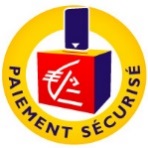 			https://jepaieenligne.systempay.fr/CENTREINTERNATIONALDEVALBONCOUPON A REMPLIR ET A RETOURNER POUR LES ETUDIANTS INTERESSESNom : ……………………………………………… Prénom : ………………………………Filière : 	☐ ECG1	☐ MPSI	☐ MP2I	☐ PCSI	☐ ECG2	☐ MP	☐ MPI/MPI*	☐ PC	☐ PSI*N° de Portable : ..…/…../…../…../…..@dresse électronique (pour information sur les navettes) : ………………………….………@................................Merci de joindre à ce coupon votre justificatif de télépaiement ou un chèque à l’ordre de l’agent comptable du CIV et d’envoyer une photo d’identité à civtransports@gmail.com. pour établir votre carte de transports.Vu le décret n°2014-1073 du 22 septembre 2014 relatif aux modalités d'inscription des étudiants des CPGE de lycées publics dans un EPCSCP ;L’inscription de l’étudiant scolarisé en Classe Préparatoire aux Grandes Ecoles est obligatoire auprès d’une Université depuis septembre 2014.Etudiants issus d'une CPGE - Conditions d’accès aux licences de la faculté des sciences pour les filières scientifiques et à l’ISEM (Institut Supérieur d’Economie et de Management) pour la filière économique et commerciale.L'accès des étudiants des Classes Préparatoires aux Grandes Ecoles (CPGE) à l'université s'effectue dans les conditions indiquées ci-dessous, arrêtées par la convention cadre entre le Rectorat, l’Université et les lycées et par les conventions d’application avec le Lycée International de Valbonne Sophia Antipolis. Pour pouvoir bénéficier des dispositifs décrits ci-dessous, vous devez obligatoirement effectuer une inscription administrative à l'Université, en parallèle de votre inscription en classe de CPGE, dès le début de l'année scolaire.Suivant votre date d'arrivée à l'université et vos résultats obtenus en CPGE, l'inscription en L1, L2 ou L3 s'effectuera selon 2 processus possibles : la validation ou la dispense.Pour cela, vous avez la possibilité de vous inscrire sur deux types de parcours :Un parcours diplômant qui vous obligera à passer certaines unités d’enseignement de la mention choisie (voir liste sur site de l’université).Un parcours non diplômant (plus adapté au cursus CPGE) dont l’admission en cours d’année en L1 peut s’effectuer avant les dates d’évaluation des unités d’enseignement ou par validation de celles-ci et, en fin d’année, en L2 subordonné à l’obtention des crédits ECTS de l’année de prépa en cours et selon la filière choisie, à une validation par la commission pédagogique mixte CPGE-Université (voir tableau ci-dessous).La Validation - Réorientation en cours d'année universitaire 2023-2024La validation est applicable aux réorientations en cours d'année (au cours du premier semestre par exemple). Il s'agit d'une démarche personnelle de votre part : à tout moment de votre scolarité de CPGE, vous pouvez poursuivre votre cursus à l’Université et passer les examens de l’Université.Vous devez vous présenter au service scolarité du site où vous souhaitez suivre les enseignements de licence pour modifier votre inscription administrative et procéder à votre inscription pédagogique. C'est à ce moment-là, en fonction de votre parcours en CPGE, que le responsable d'année définira les unités d'enseignement que vous devrez valider et éventuellement celles pour lesquelles vous pourriez bénéficier d'une dispense.La dispense - Admission en fin d'année de CPGE pour l'année universitaire 2023-2024Elle vous permet, si le conseil de classe a validé votre parcours de classe préparatoire (crédits ECTS), d'accéder aux études universitaires à divers niveaux de licence. Cette dispense est accordée par la Commission Pédagogique de l’Université, selon les conditions suivantes :Accès en L2L’étudiant ayant suivi la 1ère année de CPGE obtient une dispense pour accéder en 2ème année de licence sous réserve de remplir les conditions suivantes :être titulaire de 60 crédits ECTS obtenus avec une mention suffisante, y compris dans les matières dominantes requises pour la poursuite d’étudesavoir un avis favorable de l’établissement d'origine et de la commission pédagogique de l’Université(CP* : Commission pédagogique) (OUI* : Si Option INFO, sinon Commission pédagogique)Accès en L3L’étudiant ayant suivi la 2ème année de CPGE obtient une dispense pour accéder en 3ème année de licence sous réserve de remplir les conditions suivantes :être titulaire de 120 crédits ECTS obtenus avec une mention suffisante, y compris dans les matières dominantes requises pour la poursuite d’étudesavoir un avis favorable de l’établissement d'origine et de la commission pédagogique de l’Université(CP* : Commission pédagogique) (OUI* : Si Option INFO, sinon Commission pédagogique)INSCRIPTION PARALLELE A L’UNIVERSITEA partir du 1er septembre 2023, vous devez obligatoirement vous inscrire sur le lien suivant : https://ecandidat-uca2.univ-cotedazur.frLa procédure sur notre site http//civ.classeprepa.net/admission/.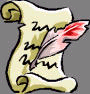 Lettre d’introductionCPGE/ Page N° 1Année 2023/2024Lettre d’introductionA conserver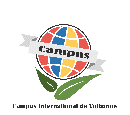 L’accueil à l’internat est prévu :Une réunion d’information est prévue le samedi 2 septembre 2023 à 17h30 dans la salle de cinéma pour les nouveaux étudiants internes de 1ère année et leurs parents.Les cours débuteront le lundi 4 septembre 2023 à 8h00. (présent en salle de cours à 7h55)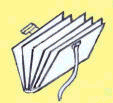 Liste des pièces demandéesCPGE / Page N° 2-1Année 2023/2024Liste des pièces demandéesA conserverVotre dossier doit nous être retourné (voir page 2-2), accompagné des pièces suivantes :1 - Partie scolaritéFiche de renseignements (pages 3-1 et 3-2),Pour l’étudiant boursier, l’avis d’attribution conditionnelle de bourse recto verso,Attestation d’assurance responsabilité civile couvrant l’étudiant,Attestation de sécurité sociale couvrant l’étudiant,Attestation de Contribution Vie Etudiante et Campus (CVEC) (https://cvec.etudiant.gouv.fr) La dispense de sport le cas échéant,Photocopie du relevé de notes du baccalauréat ou du diplôme équivalent reconnu par l’état français,Exeat pour les étudiants hors académie de Nice (certificat de fin de scolarité de l’ancien établissement scolaire).2 - Partie Services financiersHébergement :  Fiche d’engagement financier (page 5-3), Justificatif de télépaiement du 1er trimestre ou, un chèque libellé au nom de l’agent comptable du CIV.Restauration :  Fiche d’engagement financier (page 5-4 et 5-5), Justificatif de télépaiement du 1er trimestre ou, un chèque libellé au nom de ELRES-ELIOR.Externat :  Justificatif de télépaiement des frais internet et reprographie de 76 € ou, un chèque libellé au nom de l’agent comptable du CIV.3 - Partie infirmerieFiche infirmerie (page 6),Photocopie du carnet de vaccination,4 - Partie hébergementFiche de renseignements (page 7-1),Autorisation de sortie annuelle (page 7-2)Fiche de désignation du correspondant (pour les étudiants résidant à l’étranger uniquement) (pages 7-3 et 7-4),5 – Partie Transport (facultatif)Fiche relative aux navettes bus CIV (page 8) 	 Justificatif de télépaiement de 65 € ou, chèque libellé au nom de l’agent comptable du CIV.6 - Partie Inscription UniversitéProcédure d’inscription (page 9 et suivantes),Pour les étudiants étrangers et l’obtention d’un visa, un certificat de pré-inscription vous sera adressé dès réception de ce dossier dûment complété.ENVOI DUDOSSIER D’INSCRIPTIONCPGE / Page N° 2-2Année 2023/2024ENVOI DUDOSSIER D’INSCRIPTIONA conserver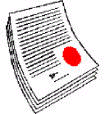 SCOLARITECPGE / Page N° 3-1Année 2023/2024Fiche de renseignementsA renvoyerà l’établissementIDENTIFICATION DE L’ETUDIANT(E)IDENTIFICATION DE L’ETUDIANT(E)IDENTIFICATION DE L’ETUDIANT(E)IDENTIFICATION DE L’ETUDIANT(E)IDENTIFICATION DE L’ETUDIANT(E)Nom : ……………………………Nom : ……………………………Prénom : …………………………….Prénom : …………………………….Sexe :  M ou  FNé(e) le : ………………Commune de naissance : ……………………..…….……….	Code départ. : …………Commune de naissance : ……………………..…….……….	Code départ. : …………Commune de naissance : ……………………..…….……….	Code départ. : …………Commune de naissance : ……………………..…….……….	Code départ. : …………Département de naissance : …………………………	N° du département : ……  Pays de naissance : ……..…………Département de naissance : …………………………	N° du département : ……  Pays de naissance : ……..…………Département de naissance : …………………………	N° du département : ……  Pays de naissance : ……..…………Département de naissance : …………………………	N° du département : ……  Pays de naissance : ……..…………Département de naissance : …………………………	N° du département : ……  Pays de naissance : ……..…………Nationalité : ……………………………….Nationalité : ……………………………….Nationalité : ……………………………….N° Portable étudiant : ………………..........................N° Portable étudiant : ………………..........................@dresse électronique : ………………….…………………………………… (de l’étudiant)@dresse électronique : ………………….…………………………………… (de l’étudiant)@dresse électronique : ………………….…………………………………… (de l’étudiant)@dresse électronique : ………………….…………………………………… (de l’étudiant)@dresse électronique : ………………….…………………………………… (de l’étudiant)SCOLARITE EN CPGE AU LYCEE INTERNATIONAL ANNEE 2023/2024SCOLARITE EN CPGE AU LYCEE INTERNATIONAL ANNEE 2023/2024SCOLARITE EN CPGE AU LYCEE INTERNATIONAL ANNEE 2023/2024SCOLARITE EN CPGE AU LYCEE INTERNATIONAL ANNEE 2023/2024SCOLARITE EN CPGE AU LYCEE INTERNATIONAL ANNEE 2023/2024SCOLARITE EN CPGE AU LYCEE INTERNATIONAL ANNEE 2023/2024SCOLARITE EN CPGE AU LYCEE INTERNATIONAL ANNEE 2023/2024SCOLARITE EN CPGE AU LYCEE INTERNATIONAL ANNEE 2023/2024SCOLARITE EN CPGE AU LYCEE INTERNATIONAL ANNEE 2023/2024SCOLARITE EN CPGE AU LYCEE INTERNATIONAL ANNEE 2023/2024SCOLARITE EN CPGE AU LYCEE INTERNATIONAL ANNEE 2023/2024SCOLARITE EN CPGE AU LYCEE INTERNATIONAL ANNEE 2023/2024Externat  Externe Externe Externe Externe Externe Externe Externe Externe ExterneInternat  Formule 1 (vacances et week-ends compris) Formule 1 (vacances et week-ends compris) Formule 1 (vacances et week-ends compris) Formule 1 (vacances et week-ends compris) Formule 1 (vacances et week-ends compris) Formule 1 (vacances et week-ends compris) Formule 1 (vacances et week-ends compris) Formule 1 (vacances et week-ends compris) Formule 1 (vacances et week-ends compris) Formule 2 (semaine) Formule 2 (semaine)Niveau : 1ère année de CPGE scientifique : 1ère année de CPGE scientifique : 1ère année de CPGE scientifique : 1ère année de CPGE scientifique : 1ère année de CPGE scientifique : 1ère année de CPGE scientifique : 1ère année de CPGE scientifique : 1ère année de CPGE scientifique : MPSI MP2I	 PCSI MP2I	 PCSINiveau : 2ème  année de CPGE scientifique : 2ème  année de CPGE scientifique : 2ème  année de CPGE scientifique : 2ème  année de CPGE scientifique : 2ème  année de CPGE scientifique : 2ème  année de CPGE scientifique : 2ème  année de CPGE scientifique : 2ème  année de CPGE scientifique : MP MPI/MPI* PC	 PSI* 1ère ou 2ème  année de CPGE économique : 1ère ou 2ème  année de CPGE économique : 1ère ou 2ème  année de CPGE économique : 1ère ou 2ème  année de CPGE économique : 1ère ou 2ème  année de CPGE économique : 1ère ou 2ème  année de CPGE économique : 1ère ou 2ème  année de CPGE économique : 1ère ou 2ème  année de CPGE économique : ECG 1 ECG 2Langues :Langues :Langues :LV1 : LV2 : (facultative pour les filières scientifiques)(facultative pour les filières scientifiques)(facultative pour les filières scientifiques)(facultative pour les filières scientifiques)Doublant :Doublant : Non Non Non OuiSCOLARITE 2022/2023SCOLARITE 2022/2023SCOLARITE 2022/2023SCOLARITE 2022/2023SCOLARITE 2022/2023SCOLARITE 2022/2023SCOLARITE 2022/2023SCOLARITE 2022/2023SCOLARITE 2022/2023SCOLARITE 2022/2023SCOLARITE 2022/2023SCOLARITE 2022/2023SCOLARITE 2022/2023SCOLARITE 2022/2023Nom de l’établissement d’origine :  ……………………………………………………………………..………………Nom de l’établissement d’origine :  ……………………………………………………………………..………………Nom de l’établissement d’origine :  ……………………………………………………………………..………………Nom de l’établissement d’origine :  ……………………………………………………………………..………………Nom de l’établissement d’origine :  ……………………………………………………………………..………………Nom de l’établissement d’origine :  ……………………………………………………………………..………………Nom de l’établissement d’origine :  ……………………………………………………………………..………………Nom de l’établissement d’origine :  ……………………………………………………………………..………………Nom de l’établissement d’origine :  ……………………………………………………………………..………………Nom de l’établissement d’origine :  ……………………………………………………………………..………………Nom de l’établissement d’origine :  ……………………………………………………………………..………………Nom de l’établissement d’origine :  ……………………………………………………………………..………………Nom de l’établissement d’origine :  ……………………………………………………………………..………………Nom de l’établissement d’origine :  ……………………………………………………………………..………………Adresse de l’établissement d’origine :  ……………………………………………………………………………………Adresse de l’établissement d’origine :  ……………………………………………………………………………………Adresse de l’établissement d’origine :  ……………………………………………………………………………………Adresse de l’établissement d’origine :  ……………………………………………………………………………………Adresse de l’établissement d’origine :  ……………………………………………………………………………………Adresse de l’établissement d’origine :  ……………………………………………………………………………………Adresse de l’établissement d’origine :  ……………………………………………………………………………………Adresse de l’établissement d’origine :  ……………………………………………………………………………………Adresse de l’établissement d’origine :  ……………………………………………………………………………………Adresse de l’établissement d’origine :  ……………………………………………………………………………………Adresse de l’établissement d’origine :  ……………………………………………………………………………………Adresse de l’établissement d’origine :  ……………………………………………………………………………………Adresse de l’établissement d’origine :  ……………………………………………………………………………………Adresse de l’établissement d’origine :  ……………………………………………………………………………………………………………………………………………………………………………………………………...……………………………………………………………………………………………………………………………...……………………………………………………………………………………………………………………………...……………………………………………………………………………………………………………………………...……………………………………………………………………………………………………………………………...……………………………………………………………………………………………………………………………...……………………………………………………………………………………………………………………………...……………………………………………………………………………………………………………………………...……………………………………………………………………………………………………………………………...……………………………………………………………………………………………………………………………...……………………………………………………………………………………………………………………………...……………………………………………………………………………………………………………………………...……………………………………………………………………………………………………………………………...……………………………………………………………………………………………………………………………...…………………………………………………………………………………………………………………………………...…………………………………………………………………………………………………………………………………………………………………………………………………………………………………………………………...…………………………………………………………………………………………………………………………………………………………………………………………………………………………………………………………...…………………………………………………………………………………………………………………………………………………………………………………………………………………………………………………………...…………………………………………………………………………………………………………………………………………………………………………………………………………………………………………………………...…………………………………………………………………………………………………………………………………………………………………………………………………………………………………………………………...…………………………………………………………………………………………………………………………………………………………………………………………………………………………………………………………...…………………………………………………………………………………………………………………………………………………………………………………………………………………………………………………………...…………………………………………………………………………………………………………………………………………………………………………………………………………………………………………………………...…………………………………………………………………………………………………………………………………………………………………………………………………………………………………………………………...…………………………………………………………………………………………………………………………………………………………………………………………………………………………………………………………...…………………………………………………………………………………………………………………………………………………………………………………………………………………………………………………………...…………………………………………………………………………………………………………………………………………………………………………………………………………………………………………………………...…………………………………………………………………………………………………………………………………………………………………………………………………………………………………………………………...……………………………………………………………………………………………………………………………………Niveau :Secondaire :Secondaire :Secondaire :Secondaire : Terminale TerminaleSupérieur :Supérieur : 1ère année Scientifique 1ère année Scientifique 1ère année Scientifique 1ère année Scientifique 1ère année Scientifique 1ère année Scientifique 1ère année Scientifique POLYTECH INSA Médecine Médecine Autre 1ère année de CPGE scientifique 1ère année de CPGE scientifique 1ère année de CPGE scientifique 1ère année de CPGE scientifique 1ère année de CPGE scientifique 1ère année de CPGE scientifique 1ère année de CPGE scientifique MPSI MP2I PCSI 	 PTSI PCSI 	 PTSI PCSI 	 PTSI 2ème année de CPGE scientifique 2ème année de CPGE scientifique 2ème année de CPGE scientifique 2ème année de CPGE scientifique 2ème année de CPGE scientifique 2ème année de CPGE scientifique 2ème année de CPGE scientifique MP/MP* MPI/MPI* PC/PC*	 PSI/PSI* PC/PC*	 PSI/PSI* PC/PC*	 PSI/PSI* 1ère année de CPGE économique 1ère année de CPGE économique 1ère année de CPGE économique 1ère année de CPGE économique 1ère année de CPGE économique 1ère année de CPGE économique 1ère année de CPGE économique ECG 1 2ème  année de CPGE économique 2ème  année de CPGE économique 2ème  année de CPGE économique 2ème  année de CPGE économique 2ème  année de CPGE économique 2ème  année de CPGE économique ECE 2SCOLARITECPGE / Page N° 3-2Année 2023/2024Fiche de renseignementsA renvoyerà l’établissementRESPONSABLES DE L’ELEVERESPONSABLES DE L’ELEVERESPONSABLES DE L’ELEVERESPONSABLES DE L’ELEVERESPONSABLES DE L’ELEVERESPONSABLES DE L’ELEVERESPONSABLES DE L’ELEVERESPONSABLES DE L’ELEVERESPONSABLES DE L’ELEVERESPONSABLES DE L’ELEVEResponsable légal 1 (responsable financier) :Responsable légal 1 (responsable financier) :Responsable légal 1 (responsable financier) :Responsable légal 1 (responsable financier) :Responsable légal 1 (responsable financier) :Responsable légal 1 (responsable financier) :Responsable légal 1 (responsable financier) :Responsable légal 1 (responsable financier) :Responsable légal 1 (responsable financier) :Responsable légal 1 (responsable financier) :Nom : ………………………………………………Nom : ………………………………………………Nom : ………………………………………………Nom : ………………………………………………Nom : ………………………………………………Prénom : …………………………………………Prénom : …………………………………………Prénom : …………………………………………Prénom : …………………………………………Prénom : …………………………………………Lien de parenté :Lien de parenté :Lien de parenté :Lien de parenté :Lien de parenté :Lien de parenté :Lien de parenté :Lien de parenté :Lien de parenté :Lien de parenté : 1-Père ou mère : si les deux parents vivent ensemble 1-Père ou mère : si les deux parents vivent ensemble 1-Père ou mère : si les deux parents vivent ensemble 1-Père ou mère : si les deux parents vivent ensemble 1-Père ou mère : si les deux parents vivent ensemble 1-Père ou mère : si les deux parents vivent ensemble 1-Père ou mère : si les deux parents vivent ensemble 1-Père ou mère : si les deux parents vivent ensemble 5-Autre membre de la famille 5-Autre membre de la famille 2-Père : si l’enfant a sa résidence habituelle chez le père (cas de parents divorcés) 1 2-Père : si l’enfant a sa résidence habituelle chez le père (cas de parents divorcés) 1 2-Père : si l’enfant a sa résidence habituelle chez le père (cas de parents divorcés) 1 2-Père : si l’enfant a sa résidence habituelle chez le père (cas de parents divorcés) 1 2-Père : si l’enfant a sa résidence habituelle chez le père (cas de parents divorcés) 1 2-Père : si l’enfant a sa résidence habituelle chez le père (cas de parents divorcés) 1 2-Père : si l’enfant a sa résidence habituelle chez le père (cas de parents divorcés) 1 2-Père : si l’enfant a sa résidence habituelle chez le père (cas de parents divorcés) 1 6-DDASS 6-DDASS 3-Mère : si l’enfant a sa résidence habituelle chez la mère (cas de parents divorcés) 1 3-Mère : si l’enfant a sa résidence habituelle chez la mère (cas de parents divorcés) 1 3-Mère : si l’enfant a sa résidence habituelle chez la mère (cas de parents divorcés) 1 3-Mère : si l’enfant a sa résidence habituelle chez la mère (cas de parents divorcés) 1 3-Mère : si l’enfant a sa résidence habituelle chez la mère (cas de parents divorcés) 1 3-Mère : si l’enfant a sa résidence habituelle chez la mère (cas de parents divorcés) 1 3-Mère : si l’enfant a sa résidence habituelle chez la mère (cas de parents divorcés) 1 3-Mère : si l’enfant a sa résidence habituelle chez la mère (cas de parents divorcés) 1 7-Tuteur 7-Tuteur 4-Autre cas (précisez) : ………………………………………………………… 4-Autre cas (précisez) : ………………………………………………………… 4-Autre cas (précisez) : ………………………………………………………… 4-Autre cas (précisez) : ………………………………………………………… 4-Autre cas (précisez) : ………………………………………………………… 4-Autre cas (précisez) : ………………………………………………………… 4-Autre cas (précisez) : ………………………………………………………… 4-Autre cas (précisez) : …………………………………………………………1En cas de garde alternée, il vous faut choisir le responsable 1 sachant que le responsable 2 reçoit le double des bulletins scolaires (pour l’étudiant mineur).1En cas de garde alternée, il vous faut choisir le responsable 1 sachant que le responsable 2 reçoit le double des bulletins scolaires (pour l’étudiant mineur).1En cas de garde alternée, il vous faut choisir le responsable 1 sachant que le responsable 2 reçoit le double des bulletins scolaires (pour l’étudiant mineur).1En cas de garde alternée, il vous faut choisir le responsable 1 sachant que le responsable 2 reçoit le double des bulletins scolaires (pour l’étudiant mineur).1En cas de garde alternée, il vous faut choisir le responsable 1 sachant que le responsable 2 reçoit le double des bulletins scolaires (pour l’étudiant mineur).1En cas de garde alternée, il vous faut choisir le responsable 1 sachant que le responsable 2 reçoit le double des bulletins scolaires (pour l’étudiant mineur).1En cas de garde alternée, il vous faut choisir le responsable 1 sachant que le responsable 2 reçoit le double des bulletins scolaires (pour l’étudiant mineur).1En cas de garde alternée, il vous faut choisir le responsable 1 sachant que le responsable 2 reçoit le double des bulletins scolaires (pour l’étudiant mineur).1En cas de garde alternée, il vous faut choisir le responsable 1 sachant que le responsable 2 reçoit le double des bulletins scolaires (pour l’étudiant mineur).1En cas de garde alternée, il vous faut choisir le responsable 1 sachant que le responsable 2 reçoit le double des bulletins scolaires (pour l’étudiant mineur).Adresse : ………………………………………………………………………………………………………………Adresse : ………………………………………………………………………………………………………………Adresse : ………………………………………………………………………………………………………………Adresse : ………………………………………………………………………………………………………………Adresse : ………………………………………………………………………………………………………………Adresse : ………………………………………………………………………………………………………………Adresse : ………………………………………………………………………………………………………………Adresse : ………………………………………………………………………………………………………………Adresse : ………………………………………………………………………………………………………………Adresse : ………………………………………………………………………………………………………………………………………………………………………………………………………………………………..………………………………………………………………………………………………………………..………………………………………………………………………………………………………………..………………………………………………………………………………………………………………..………………………………………………………………………………………………………………..………………………………………………………………………………………………………………..………………………………………………………………………………………………………………..………………………………………………………………………………………………………………..………………………………………………………………………………………………………………..………………………………………………………………………………………………………………..Code postal : ……………	Commune : ………………………………………	Pays : ……………………………….Code postal : ……………	Commune : ………………………………………	Pays : ……………………………….Code postal : ……………	Commune : ………………………………………	Pays : ……………………………….Code postal : ……………	Commune : ………………………………………	Pays : ……………………………….Code postal : ……………	Commune : ………………………………………	Pays : ……………………………….Code postal : ……………	Commune : ………………………………………	Pays : ……………………………….Code postal : ……………	Commune : ………………………………………	Pays : ……………………………….Code postal : ……………	Commune : ………………………………………	Pays : ……………………………….Code postal : ……………	Commune : ………………………………………	Pays : ……………………………….Code postal : ……………	Commune : ………………………………………	Pays : ……………………………….Téléphone :Domicile : ……………………………………Domicile : ……………………………………Domicile : ……………………………………Domicile : ……………………………………Domicile : ……………………………………Portable : ……………………………Portable : ……………………………Portable : ……………………………Portable : ……………………………Travail : ……………………………………..Travail : ……………………………………..Travail : ……………………………………..Travail : ……………………………………..Travail : ……………………………………..Fax : …………………………………Fax : …………………………………Fax : …………………………………Fax : …………………………………@dresse électronique : ………………………………………………………………@dresse électronique : ………………………………………………………………@dresse électronique : ………………………………………………………………@dresse électronique : ………………………………………………………………@dresse électronique : ………………………………………………………………@dresse électronique : ………………………………………………………………@dresse électronique : ………………………………………………………………@dresse électronique : ………………………………………………………………@dresse électronique : ………………………………………………………………@dresse électronique : ………………………………………………………………Situation emploi : 	(votre profession actuelle ) 	(votre dernière profession )Situation emploi : 	(votre profession actuelle ) 	(votre dernière profession )Situation emploi : 	(votre profession actuelle ) 	(votre dernière profession )Situation emploi : 	(votre profession actuelle ) 	(votre dernière profession )Situation emploi : 	(votre profession actuelle ) 	(votre dernière profession )Situation emploi : 	(votre profession actuelle ) 	(votre dernière profession )Situation emploi : 	(votre profession actuelle ) 	(votre dernière profession )Situation emploi : 	(votre profession actuelle ) 	(votre dernière profession )Situation emploi : 	(votre profession actuelle ) 	(votre dernière profession )Situation emploi : 	(votre profession actuelle ) 	(votre dernière profession ) Occupe un emploi  Occupe un emploi  Occupe un emploi …………………………… Au chômage  Au chômage  Au chômage  ……………………………. ……………………………. ……………………………. Autre cas  Autre cas ……………………………………………………………… Retraité  Retraité  Retraité ………………………………..………………………………..………………………………..Responsable légal 2 :Responsable légal 2 :Responsable légal 2 :Responsable légal 2 :Responsable légal 2 :Responsable légal 2 :Responsable légal 2 :Responsable légal 2 :Responsable légal 2 :Responsable légal 2 :Nom : ………………………………………………Nom : ………………………………………………Nom : ………………………………………………Nom : ………………………………………………Nom : ………………………………………………Prénom : …………………………………………Prénom : …………………………………………Prénom : …………………………………………Prénom : …………………………………………Prénom : …………………………………………Lien de parenté :Lien de parenté :Lien de parenté :Lien de parenté :Lien de parenté :Lien de parenté :Lien de parenté :Lien de parenté :Lien de parenté :Lien de parenté : 1-Père ou mère : si les deux parents vivent ensemble 1-Père ou mère : si les deux parents vivent ensemble 1-Père ou mère : si les deux parents vivent ensemble 1-Père ou mère : si les deux parents vivent ensemble 1-Père ou mère : si les deux parents vivent ensemble 1-Père ou mère : si les deux parents vivent ensemble 1-Père ou mère : si les deux parents vivent ensemble 1-Père ou mère : si les deux parents vivent ensemble 1-Père ou mère : si les deux parents vivent ensemble 5-Autre membre de la famille 2-Père : si l’enfant à sa résidence habituelle chez la mère1 (cas de parents divorcés) 2-Père : si l’enfant à sa résidence habituelle chez la mère1 (cas de parents divorcés) 2-Père : si l’enfant à sa résidence habituelle chez la mère1 (cas de parents divorcés) 2-Père : si l’enfant à sa résidence habituelle chez la mère1 (cas de parents divorcés) 2-Père : si l’enfant à sa résidence habituelle chez la mère1 (cas de parents divorcés) 2-Père : si l’enfant à sa résidence habituelle chez la mère1 (cas de parents divorcés) 2-Père : si l’enfant à sa résidence habituelle chez la mère1 (cas de parents divorcés) 2-Père : si l’enfant à sa résidence habituelle chez la mère1 (cas de parents divorcés) 2-Père : si l’enfant à sa résidence habituelle chez la mère1 (cas de parents divorcés) 6-DDASS 3-Mère : si l’enfant à sa résidence habituelle chez le père1 (cas de parents divorcés) 3-Mère : si l’enfant à sa résidence habituelle chez le père1 (cas de parents divorcés) 3-Mère : si l’enfant à sa résidence habituelle chez le père1 (cas de parents divorcés) 3-Mère : si l’enfant à sa résidence habituelle chez le père1 (cas de parents divorcés) 3-Mère : si l’enfant à sa résidence habituelle chez le père1 (cas de parents divorcés) 3-Mère : si l’enfant à sa résidence habituelle chez le père1 (cas de parents divorcés) 3-Mère : si l’enfant à sa résidence habituelle chez le père1 (cas de parents divorcés) 3-Mère : si l’enfant à sa résidence habituelle chez le père1 (cas de parents divorcés) 3-Mère : si l’enfant à sa résidence habituelle chez le père1 (cas de parents divorcés) 7-Tuteur 4-Autre cas : …………………………………………………………… 4-Autre cas : …………………………………………………………… 4-Autre cas : …………………………………………………………… 4-Autre cas : …………………………………………………………… 4-Autre cas : …………………………………………………………… 4-Autre cas : …………………………………………………………… 4-Autre cas : …………………………………………………………… 4-Autre cas : …………………………………………………………… 4-Autre cas : ……………………………………………………………1En cas de garde alternée, il vous faut choisir le responsable 1 sachant que le responsable 2 reçoit le double des bulletins scolaires (pour l’étudiant mineur).1En cas de garde alternée, il vous faut choisir le responsable 1 sachant que le responsable 2 reçoit le double des bulletins scolaires (pour l’étudiant mineur).1En cas de garde alternée, il vous faut choisir le responsable 1 sachant que le responsable 2 reçoit le double des bulletins scolaires (pour l’étudiant mineur).1En cas de garde alternée, il vous faut choisir le responsable 1 sachant que le responsable 2 reçoit le double des bulletins scolaires (pour l’étudiant mineur).1En cas de garde alternée, il vous faut choisir le responsable 1 sachant que le responsable 2 reçoit le double des bulletins scolaires (pour l’étudiant mineur).1En cas de garde alternée, il vous faut choisir le responsable 1 sachant que le responsable 2 reçoit le double des bulletins scolaires (pour l’étudiant mineur).1En cas de garde alternée, il vous faut choisir le responsable 1 sachant que le responsable 2 reçoit le double des bulletins scolaires (pour l’étudiant mineur).1En cas de garde alternée, il vous faut choisir le responsable 1 sachant que le responsable 2 reçoit le double des bulletins scolaires (pour l’étudiant mineur).1En cas de garde alternée, il vous faut choisir le responsable 1 sachant que le responsable 2 reçoit le double des bulletins scolaires (pour l’étudiant mineur).1En cas de garde alternée, il vous faut choisir le responsable 1 sachant que le responsable 2 reçoit le double des bulletins scolaires (pour l’étudiant mineur).Adresse : ………………………………………………………………………………………………………………Adresse : ………………………………………………………………………………………………………………Adresse : ………………………………………………………………………………………………………………Adresse : ………………………………………………………………………………………………………………Adresse : ………………………………………………………………………………………………………………Adresse : ………………………………………………………………………………………………………………Adresse : ………………………………………………………………………………………………………………Adresse : ………………………………………………………………………………………………………………Adresse : ………………………………………………………………………………………………………………Adresse : ………………………………………………………………………………………………………………………………………………………………………………………………………………………………………………………………………………………………………………………………………………………………………………………………………………………………………………………………………………………………………………………………………………………………………………………………………………………………………………………………………………………………………………………………………………………………………………………………………………………………………………………………………………………………………………………………………………………………………………………………………………………………………………………………………………………………………………………………………………………………………………………………………………………………………………………………………………Code postal …………	Commune ………………………………………	Pays : ……………………………….Code postal …………	Commune ………………………………………	Pays : ……………………………….Code postal …………	Commune ………………………………………	Pays : ……………………………….Code postal …………	Commune ………………………………………	Pays : ……………………………….Code postal …………	Commune ………………………………………	Pays : ……………………………….Code postal …………	Commune ………………………………………	Pays : ……………………………….Code postal …………	Commune ………………………………………	Pays : ……………………………….Code postal …………	Commune ………………………………………	Pays : ……………………………….Code postal …………	Commune ………………………………………	Pays : ……………………………….Code postal …………	Commune ………………………………………	Pays : ……………………………….Téléphone :Domicile ………………………………………Domicile ………………………………………Domicile ………………………………………Domicile ………………………………………Domicile ………………………………………Portable : ……………………………Portable : ……………………………Portable : ……………………………Portable : ……………………………Travail : …………………………………..	Travail : …………………………………..	Travail : …………………………………..	Travail : …………………………………..	Travail : …………………………………..	Fax : ………………………………….Fax : ………………………………….Fax : ………………………………….Fax : ………………………………….@dresse électronique : …………………………………………………….@dresse électronique : …………………………………………………….@dresse électronique : …………………………………………………….@dresse électronique : …………………………………………………….@dresse électronique : …………………………………………………….@dresse électronique : …………………………………………………….@dresse électronique : …………………………………………………….@dresse électronique : …………………………………………………….@dresse électronique : …………………………………………………….@dresse électronique : …………………………………………………….Situation emploi : 	(votre profession actuelle ) 	(votre dernière profession )Situation emploi : 	(votre profession actuelle ) 	(votre dernière profession )Situation emploi : 	(votre profession actuelle ) 	(votre dernière profession )Situation emploi : 	(votre profession actuelle ) 	(votre dernière profession )Situation emploi : 	(votre profession actuelle ) 	(votre dernière profession )Situation emploi : 	(votre profession actuelle ) 	(votre dernière profession )Situation emploi : 	(votre profession actuelle ) 	(votre dernière profession )Situation emploi : 	(votre profession actuelle ) 	(votre dernière profession )Situation emploi : 	(votre profession actuelle ) 	(votre dernière profession )Situation emploi : 	(votre profession actuelle ) 	(votre dernière profession ) Occupe un emploi  Occupe un emploi  Occupe un emploi …………………………… Au chômage  Au chômage  Au chômage  ……………………………. ……………………………. ……………………………. Autre cas   Autre cas  ……………………………………………………………… Retraité  Retraité  Retraité ……………………………….……………………………….……………………………….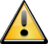 SCOLARITECPGE / Page N° 4-1Année 2023/2024Organisation généraleA conserverSCOLARITECPGE / Page N° 4-2Année 2023/2024Eléments pratiques InternatA conserverSCOLARITECPGE / Page N° 4-3Année 2023/2024Etudiant EtrangerA conserverPréparer son arrivée au Campus International de Valbonne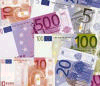 FINANCIERCPGE / Page N° 5-1Année 2023/2024Informations sur le coût de l’hébergement pour un étudiant en CPGEA conserverFormule 1 : Interne « petites vacances et week-ends compris » :Formule 1 : Interne « petites vacances et week-ends compris » :Cette formule comprend un hébergement en chambre double ou simple. Elle ne comprend pas les repas, qui seront crédités sur une carte de restauration directement auprès de notre nouveau prestataire ELIOR. Le prix annuel est forfaitaire avec un paiement échelonné sur 3 trimestres :	2886 euros pour les étudiants en CPGELe prix annuel forfaitaire de l’internat est découpé en trois tranches payables par avance à chaque début de trimestre.Cette formule comprend un hébergement en chambre double ou simple. Elle ne comprend pas les repas, qui seront crédités sur une carte de restauration directement auprès de notre nouveau prestataire ELIOR. Le prix annuel est forfaitaire avec un paiement échelonné sur 3 trimestres :	2886 euros pour les étudiants en CPGELe prix annuel forfaitaire de l’internat est découpé en trois tranches payables par avance à chaque début de trimestre.Formule 2 : Interne « hors petites vacances,  hors week-ends et jours fériés » :Formule 2 : Interne « hors petites vacances,  hors week-ends et jours fériés » :Cette formule comprend un hébergement en chambre double ou simple. Elle ne comprend pas les repas, qui seront crédités sur une carte de restauration directement auprès de notre nouveau prestataire ELIOR. Le prix annuel est forfaitaire avec un paiement échelonné sur 3 trimestres :			2724 euros pour les étudiants en CPGELe prix annuel forfaitaire de l’internat est découpé en trois tranches payables par avance à chaque début de trimestre.Cette formule comprend un hébergement en chambre double ou simple. Elle ne comprend pas les repas, qui seront crédités sur une carte de restauration directement auprès de notre nouveau prestataire ELIOR. Le prix annuel est forfaitaire avec un paiement échelonné sur 3 trimestres :			2724 euros pour les étudiants en CPGELe prix annuel forfaitaire de l’internat est découpé en trois tranches payables par avance à chaque début de trimestre.FINANCIERCPGE / Page N° 5-2Année 2023/2024HébergementProcédure et échéancierA conserverPayable : Ou par CB Internet sur la page d’accueil du site :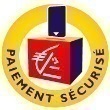 https://jepaieenligne.systempay.fr/CENTREINTERNATIONALDEVALBONPayable : Ou par chèque à l’ordre de : Agent Comptable du C.I.V.Payable : Ou par virement bancaire à l’ordre de : Agent Comptable du C.I.V.Formule 1Formule 2Inscription  / RéinscriptionInscription / Réinscription  Montant du 1er trimestre. Internat . frais Internet et reprographie :Montant du 1er trimestre à régler  avec l’envoi du dossier :   962 €+   76 €_________ 1038 €   908 €+   76 €_________  952 € 2ème trimestre, avant le 01/01/2024  962 €  908 € 3ème trimestre, avant le 01/04/2024  962 €  908 €Titulaire du compte : Centre International de ValbonneSophia Antipolis  -  06560 SOPHIA ANTIPOLISTitulaire du compte : Centre International de ValbonneSophia Antipolis  -  06560 SOPHIA ANTIPOLISTitulaire du compte : Centre International de ValbonneSophia Antipolis  -  06560 SOPHIA ANTIPOLISTitulaire du compte : Centre International de ValbonneSophia Antipolis  -  06560 SOPHIA ANTIPOLISTitulaire du compte : Centre International de ValbonneSophia Antipolis  -  06560 SOPHIA ANTIPOLISTitulaire du compte : Centre International de ValbonneSophia Antipolis  -  06560 SOPHIA ANTIPOLISTitulaire du compte : Centre International de ValbonneSophia Antipolis  -  06560 SOPHIA ANTIPOLISDomiciliation :Domiciliation :CODE  ETABLISSEMENTCODE  ETABLISSEMENTCODE GUICHETCODE GUICHETN° DE COMPTEN° DE COMPTECLE RIBTPNICETrésor.GeneraleTPNICETrésor.Generale10071100710600006000000010109530000101095317TPNICETrésor.GeneraleTPNICETrésor.GeneraleIdentifiant international de compte bancaire – IBAN(International Bank Account Number)Identifiant international de compte bancaire – IBAN(International Bank Account Number)Identifiant international de compte bancaire – IBAN(International Bank Account Number)Identifiant international de compte bancaire – IBAN(International Bank Account Number)Identifiant international de compte bancaire – IBAN(International Bank Account Number)Identifiant international de compte bancaire – IBAN(International Bank Account Number)Identifiant international de compte bancaire – IBAN(International Bank Account Number)Identifiant international de l’établissement bancaire -  BIC(Bank identifier Code)Identifiant international de l’établissement bancaire -  BIC(Bank identifier Code)FR7610071060000000101095317TRPUFRP1TRPUFRP1FINANCIERCPGE/ Page N° 5-3Année 2023/2024Engagement financier pour l’hébergement d’un étudiant en CPGEformule n° 1 & n° 2A renvoyerà l’établissement Formule 1 Formule 1 Formule 2 Formule 2    Inscription    Réinscription    Inscription     Réinscription  Montant du 1er trimestrefrais Internet et reprographie :Montant du 1er trimestre à régler  avec l’envoi du dossier :   962 €+   76 €_________ 1038 €   962 €+   76 €_________ 1038 €   908 €+   76 €_________  952 €   908 €+   76 €_________  952 € 2ème trimestre, avant le 01/01/2024  962 €  962 €  908 €  908 € 3ème trimestre, avant le 01/04/2024  962 €  962 €  908 €  908 €Payable :Où* par CB Internet  sur le site :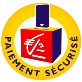    https://jepaieenligne.systempay.fr/CENTREINTERNATIONALDEVALBONPayable :Où* par chèque  à l’ordre de : Agent Comptable du C.I.V.Payable :Où* par virement bancaire à l’ordre de :  Agent Comptable du C.I.V.Titulaire du compte :  Centre International de ValbonneSophia Antipolis  -  06560  SOPHIA ANTIPOLISTitulaire du compte :  Centre International de ValbonneSophia Antipolis  -  06560  SOPHIA ANTIPOLISTitulaire du compte :  Centre International de ValbonneSophia Antipolis  -  06560  SOPHIA ANTIPOLISTitulaire du compte :  Centre International de ValbonneSophia Antipolis  -  06560  SOPHIA ANTIPOLISTitulaire du compte :  Centre International de ValbonneSophia Antipolis  -  06560  SOPHIA ANTIPOLISTitulaire du compte :  Centre International de ValbonneSophia Antipolis  -  06560  SOPHIA ANTIPOLISTitulaire du compte :  Centre International de ValbonneSophia Antipolis  -  06560  SOPHIA ANTIPOLISTitulaire du compte :  Centre International de ValbonneSophia Antipolis  -  06560  SOPHIA ANTIPOLISTitulaire du compte :  Centre International de ValbonneSophia Antipolis  -  06560  SOPHIA ANTIPOLISTitulaire du compte :  Centre International de ValbonneSophia Antipolis  -  06560  SOPHIA ANTIPOLISTitulaire du compte :  Centre International de ValbonneSophia Antipolis  -  06560  SOPHIA ANTIPOLISTitulaire du compte :  Centre International de ValbonneSophia Antipolis  -  06560  SOPHIA ANTIPOLISTitulaire du compte :  Centre International de ValbonneSophia Antipolis  -  06560  SOPHIA ANTIPOLISTitulaire du compte :  Centre International de ValbonneSophia Antipolis  -  06560  SOPHIA ANTIPOLISDomiciliation :Domiciliation :CODE  ETABLISSEMENTCODE  ETABLISSEMENTCODE GUICHETCODE GUICHETCODE GUICHETCODE GUICHETN° DE COMPTEN° DE COMPTEN° DE COMPTEN° DE COMPTECLE RIBCLE RIBCLE RIBCLE RIBTrésorerie PrincipaleNICETrésorerie PrincipaleNICE1007110071060000600006000060000000101095300001010953000010109530000101095317171717Trésorerie PrincipaleNICETrésorerie PrincipaleNICEIdentifiant international de compte bancaire – IBAN(International Bank Account Number)Identifiant international de compte bancaire – IBAN(International Bank Account Number)Identifiant international de compte bancaire – IBAN(International Bank Account Number)Identifiant international de compte bancaire – IBAN(International Bank Account Number)Identifiant international de compte bancaire – IBAN(International Bank Account Number)Identifiant international de compte bancaire – IBAN(International Bank Account Number)Identifiant international de compte bancaire – IBAN(International Bank Account Number)Identifiant international de compte bancaire – IBAN(International Bank Account Number)Identifiant international de compte bancaire – IBAN(International Bank Account Number)Identifiant international de compte bancaire – IBAN(International Bank Account Number)Identifiant international de compte bancaire – IBAN(International Bank Account Number)Identifiant international de compte bancaire – IBAN(International Bank Account Number)Identifiant international de compte bancaire – IBAN(International Bank Account Number)Identifiant international de compte bancaire – IBAN(International Bank Account Number)Identifiant international de l’établissement bancaire -  BIC(Bank identifier Code)Identifiant international de l’établissement bancaire -  BIC(Bank identifier Code)FR761007100710601060000000000010001010951095317317317TRPUFRP1TRPUFRP1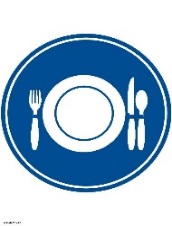 FINANCIERFINANCIERFINANCIERFINANCIERFINANCIERFINANCIERFINANCIERFINANCIERCPGE / Page N° 5-4CPGE / Page N° 5-4CPGE / Page N° 5-4CPGE / Page N° 5-4Année 2023/2024Engagement financier pour la restauration d’un étudiant en CPGEformule n° 1 & n° 2Engagement financier pour la restauration d’un étudiant en CPGEformule n° 1 & n° 2Engagement financier pour la restauration d’un étudiant en CPGEformule n° 1 & n° 2Engagement financier pour la restauration d’un étudiant en CPGEformule n° 1 & n° 2Engagement financier pour la restauration d’un étudiant en CPGEformule n° 1 & n° 2Engagement financier pour la restauration d’un étudiant en CPGEformule n° 1 & n° 2Engagement financier pour la restauration d’un étudiant en CPGEformule n° 1 & n° 2Engagement financier pour la restauration d’un étudiant en CPGEformule n° 1 & n° 2A renvoyerà l’établissementA renvoyerà l’établissementA renvoyerà l’établissementA renvoyerà l’établissementNom et prénom de l’élève : …………………………………………………Date de naissance de l’élève : ....................................Nom et prénom de l’élève : …………………………………………………Date de naissance de l’élève : ....................................Nom et prénom de l’élève : …………………………………………………Date de naissance de l’élève : ....................................Nom et prénom de l’élève : …………………………………………………Date de naissance de l’élève : ....................................Nom et prénom de l’élève : …………………………………………………Date de naissance de l’élève : ....................................Nom et prénom de l’élève : …………………………………………………Date de naissance de l’élève : ....................................Nom et prénom de l’élève : …………………………………………………Date de naissance de l’élève : ....................................Nom et prénom de l’élève : …………………………………………………Date de naissance de l’élève : ....................................Nom et prénom de l’élève : …………………………………………………Date de naissance de l’élève : ....................................Nom et prénom de l’élève : …………………………………………………Date de naissance de l’élève : ....................................Nom et prénom de l’élève : …………………………………………………Date de naissance de l’élève : ....................................Nom et prénom de l’élève : …………………………………………………Date de naissance de l’élève : ....................................Nom et prénom de l’élève : …………………………………………………Date de naissance de l’élève : ....................................Filière pour 2022/2023 : ……… Filière pour 2022/2023 : ……… Filière pour 2022/2023 : ……… Filière pour 2022/2023 : ……… Année 2023/2024Année 2023/2024Année 2023/2024Année 2023/2024Année 2023/2024Année 2023/2024Année 2023/2024Année 2023/2024Année 2023/2024Année 2023/2024Année 2023/2024Année 2023/2024Année 2023/2024Année 2023/2024Année 2023/2024Année 2023/2024Année 2023/2024N° de téléphone : ………………………N° de téléphone : ………………………N° de téléphone : ………………………N° de téléphone : ………………………N° de téléphone : ………………………N° de téléphone : ………………………N° de téléphone : ………………………N° de téléphone : ………………………@dresse électronique  : …………………………………………@dresse électronique  : …………………………………………@dresse électronique  : …………………………………………@dresse électronique  : …………………………………………@dresse électronique  : …………………………………………@dresse électronique  : …………………………………………@dresse électronique  : …………………………………………@dresse électronique  : …………………………………………@dresse électronique  : …………………………………………m’engage à créditer le compte afin d’accéder à la restauration :  m’engage à créditer le compte afin d’accéder à la restauration :  m’engage à créditer le compte afin d’accéder à la restauration :  m’engage à créditer le compte afin d’accéder à la restauration :  m’engage à créditer le compte afin d’accéder à la restauration :  m’engage à créditer le compte afin d’accéder à la restauration :  m’engage à créditer le compte afin d’accéder à la restauration :  m’engage à créditer le compte afin d’accéder à la restauration :  m’engage à créditer le compte afin d’accéder à la restauration :  m’engage à créditer le compte afin d’accéder à la restauration :  m’engage à créditer le compte afin d’accéder à la restauration :  m’engage à créditer le compte afin d’accéder à la restauration :  m’engage à créditer le compte afin d’accéder à la restauration :  m’engage à créditer le compte afin d’accéder à la restauration :  m’engage à créditer le compte afin d’accéder à la restauration :  m’engage à créditer le compte afin d’accéder à la restauration :  m’engage à créditer le compte afin d’accéder à la restauration :  Tarif Restauration Formule 1           Tarif Restauration Formule 2                  1er Trimestre à régler à l’inscription760,00 €473,00 €2ème Trimestre à régler à compter du 01/01/2024566,00 €333,00 €3ème Trimestre à régler à compter du 01/04/2024606,00 €333,00 €FINANCIERCPGE / Page N° 5-5Année 2023/2024Engagement financier pour la restauration d’un étudiant en CPGEformule n° 1 & n° 2A renvoyerà l’établissementFINANCIERCPGE / Page N° 5-6Année 2023/2024Fiche financière Repas de midi(uniquement pour l’étudiant EXTERNE)A renvoyerà l’établissement(si externe)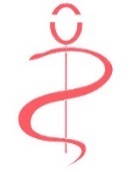 INFIRMERIECPGE / Page N° 6Année 2023/2024Fiche renseignementsA renvoyer à l’établissementRenseignements générauxNom – Prénom : ..........................................................................................................Nom – Prénom : ..........................................................................................................Nom – Prénom : ..........................................................................................................Renseignements générauxNé(e) le : .......................................  Lieu de naissance : ...….......................................Né(e) le : .......................................  Lieu de naissance : ...….......................................Né(e) le : .......................................  Lieu de naissance : ...….......................................Renseignements généraux Interne	 Externe 	Classe : …………………………… Interne	 Externe 	Classe : …………………………… Interne	 Externe 	Classe : ……………………………Renseignements générauxNOM ET ADRESSE DU RESPONSABLE LEGAL ou, PERSONNE A CONTACTER EN URGENCE :NOM ET ADRESSE DU RESPONSABLE LEGAL ou, PERSONNE A CONTACTER EN URGENCE :NOM ET ADRESSE DU RESPONSABLE LEGAL ou, PERSONNE A CONTACTER EN URGENCE :Renseignements généraux............................................................................................................................................................................................................................................................................................................................................................................................................................................................................................................................................................................................................................................................................................................................................................Renseignements généraux..................................................................................................................................................................……………...................................................................................................................................................................……………...................................................................................................................................................................……………...................................................................................................................................................................…………….Renseignements générauxTel : ............................................... @dresse électronique : ………………………………………………….. @dresse électronique : …………………………………………………..Renseignements générauxNOM ET ADRESSE DE L’ETABLISSEMENT SCOLAIRE POUR L’ANNEE 2022/2023NOM ET ADRESSE DE L’ETABLISSEMENT SCOLAIRE POUR L’ANNEE 2022/2023NOM ET ADRESSE DE L’ETABLISSEMENT SCOLAIRE POUR L’ANNEE 2022/2023NOM ET ADRESSE DE L’ETABLISSEMENT SCOLAIRE POUR L’ANNEE 2022/2023Renseignements généraux............................................................................................................................................................................................................................................................................................................................................................................................................................................................................................................................................................................................................................................................................................................................................................Renseignements généraux............................................................................................................................................................................................................................................................................................................................................................................................................................................................................................................................................................................................................................................................................................................................................................Renseignements généraux............................................................................................................................................................................................................................................................................................................................................................................................................................................................................................................................................................................................................................................................................................................................................................Renseignements générauxTel : .............................................@dresse électronique : ...............................................................................@dresse électronique : ...............................................................................Renseignements générauxRenseignements médicauxNOM ET ADRESSE DU MEDECIN TRAITANT :NOM ET ADRESSE DU MEDECIN TRAITANT :NOM ET ADRESSE DU MEDECIN TRAITANT :NOM ET ADRESSE DU MEDECIN TRAITANT :Renseignements médicaux.....................................................................................................................................................................................................................................................................................................................................................................................................................................................................................................................................................................Renseignements médicaux.....................................................................................................................................................................................................................................................................................................................................................................................................................................................................................................................................................................Renseignements médicauxTel : .............................................Tel : .............................................@dresse électronique : ..............................................................................Renseignements médicauxEtes-vous atteint d’une pathologie ?	 OUI	 NONEtes-vous atteint d’une pathologie ?	 OUI	 NONEtes-vous atteint d’une pathologie ?	 OUI	 NONRenseignements médicauxSi oui, laquelle : ………………………………………………………………………………………………………..Si oui, laquelle : ………………………………………………………………………………………………………..Si oui, laquelle : ………………………………………………………………………………………………………..Renseignements médicauxEtes-vous atteint d’allergies ?	 OUI	 NONEtes-vous atteint d’allergies ?	 OUI	 NONEtes-vous atteint d’allergies ?	 OUI	 NONRenseignements médicauxSi oui, laquelle ou lesquelles : ………………………………………………………………………………………….Si oui, laquelle ou lesquelles : ………………………………………………………………………………………….Si oui, laquelle ou lesquelles : ………………………………………………………………………………………….Si oui, laquelle ou lesquelles : ………………………………………………………………………………………….Renseignements médicauxAvez-vous été opéré ?	 OUI	 NONAvez-vous été opéré ?	 OUI	 NONAvez-vous été opéré ?	 OUI	 NONAvez-vous été opéré ?	 OUI	 NONRenseignements médicauxSi oui, de quelle opération s’agit-il : …………………………………………………………………………………...Si oui, de quelle opération s’agit-il : …………………………………………………………………………………...Si oui, de quelle opération s’agit-il : …………………………………………………………………………………...Si oui, de quelle opération s’agit-il : …………………………………………………………………………………...Renseignements médicauxAvez-vous déjà eu un suivi psychologique ?	 OUI	 NONAvez-vous déjà eu un suivi psychologique ?	 OUI	 NONAvez-vous déjà eu un suivi psychologique ?	 OUI	 NONRenseignements médicauxSi oui, pour quelle(s) raison(s) (insomnies, dépressions, …) : …………………………………………………………Si oui, pour quelle(s) raison(s) (insomnies, dépressions, …) : …………………………………………………………Si oui, pour quelle(s) raison(s) (insomnies, dépressions, …) : …………………………………………………………Renseignements médicauxSuivez-vous un traitement médical ?	 OUI	 NONSuivez-vous un traitement médical ?	 OUI	 NONSuivez-vous un traitement médical ?	 OUI	 NONSuivez-vous un traitement médical ?	 OUI	 NONRenseignements médicauxSi oui, lequel : …………………………………………………………………………………………………………..Si oui, lequel : …………………………………………………………………………………………………………..Si oui, lequel : …………………………………………………………………………………………………………..Si oui, lequel : …………………………………………………………………………………………………………..Renseignements médicauxSuivez-vous un régime particulier ?	 OUI	 NONSuivez-vous un régime particulier ?	 OUI	 NONSuivez-vous un régime particulier ?	 OUI	 NONSuivez-vous un régime particulier ?	 OUI	 NONRenseignements médicauxSi oui, lequel : …………………………………………………………………………………………………………..Si oui, lequel : …………………………………………………………………………………………………………..Si oui, lequel : …………………………………………………………………………………………………………..Si oui, lequel : …………………………………………………………………………………………………………..Renseignements médicauxTous renseignements que vous souhaitez nous communiquer :........................................................................................…………………………………………………………………………………………………………………………...…………………………………………………………………………………………………………………………...Tous renseignements que vous souhaitez nous communiquer :........................................................................................…………………………………………………………………………………………………………………………...…………………………………………………………………………………………………………………………...Tous renseignements que vous souhaitez nous communiquer :........................................................................................…………………………………………………………………………………………………………………………...…………………………………………………………………………………………………………………………...Tous renseignements que vous souhaitez nous communiquer :........................................................................................…………………………………………………………………………………………………………………………...…………………………………………………………………………………………………………………………...Renseignements médicauxDate des dernières vaccinations du DTP : ............................................................Dans tous les cas, joindre une copie du carnet de vaccinationDate des dernières vaccinations du DTP : ............................................................Dans tous les cas, joindre une copie du carnet de vaccinationDate des dernières vaccinations du DTP : ............................................................Dans tous les cas, joindre une copie du carnet de vaccinationDate des dernières vaccinations du DTP : ............................................................Dans tous les cas, joindre une copie du carnet de vaccinationAUTORISATION DE SOINS :AUTORISATION DE SOINS :AUTORISATION DE SOINS :AUTORISATION DE SOINS :AUTORISATION DE SOINS :J’autorise le Proviseur du Centre International de Valbonne, ou son représentant, à prendre toutes les mesures utiles en cas d’urgence.J’autorise le Proviseur du Centre International de Valbonne, ou son représentant, à prendre toutes les mesures utiles en cas d’urgence.J’autorise le Proviseur du Centre International de Valbonne, ou son représentant, à prendre toutes les mesures utiles en cas d’urgence.J’autorise le Proviseur du Centre International de Valbonne, ou son représentant, à prendre toutes les mesures utiles en cas d’urgence.J’autorise le Proviseur du Centre International de Valbonne, ou son représentant, à prendre toutes les mesures utiles en cas d’urgence.SIGNATURE :SIGNATURE :SIGNATURE :SIGNATURE :SIGNATURE :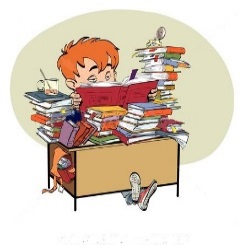 HEBERGEMENTCPGE / Page N° 7-1Année 2023/2024FICHE DE RENSEIGNEMENTSA renvoyerà l’établissement	Classe : ………………………………	Formule d’hébergement : ……………	Renseigné par l’établissement	Pavillon : .……………………………	N° de chambre : .…………………….OBLIGATOIREPhoto d’identité 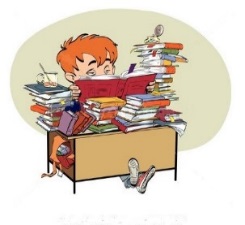 HEBERGEMENTCPGE / Page N° 7-2Année 2023/2024Autorisation de sortie annuelleA renvoyerà l’établissementNom : ……………………………………………….Prénom : ……………………………………………...Filière : …………………………Pavillon : ………………………(Rempli par l’établissement)Les relations des personnes entre elles, des personnes avec la société, sont régies par des lois : des lois qui visent non pas à la contrainte mais à l’organisation de la vie, à la protection de chacun et en particulier des mineurs.Jusqu’à sa majorité (18 ans), ou à son émancipation, l’étudiant est placé sous l’autorité de ses parents ou de son responsable légal.Cependant, pour permettre aux étudiants mineurs de nos classes préparatoires d’accéder à une certaine autonomie, nous demandons aux parents de remplir ce formulaire d’autorisation :Les relations des personnes entre elles, des personnes avec la société, sont régies par des lois : des lois qui visent non pas à la contrainte mais à l’organisation de la vie, à la protection de chacun et en particulier des mineurs.Jusqu’à sa majorité (18 ans), ou à son émancipation, l’étudiant est placé sous l’autorité de ses parents ou de son responsable légal.Cependant, pour permettre aux étudiants mineurs de nos classes préparatoires d’accéder à une certaine autonomie, nous demandons aux parents de remplir ce formulaire d’autorisation :Autorisation pour les étudiants mineursJ’autorise ma fille ou mon fils, à disposer librement de son temps, de la fin des cours à 23h00.Autorisation pour les étudiants mineursJ’autorise ma fille ou mon fils, à disposer librement de son temps, de la fin des cours à 23h00.		 OUI		 OUI		 NON		 NONSi la réponse est négative l’étudiant sera tenu de se rendre au pavillon à l’issue des cours.Si la réponse est négative l’étudiant sera tenu de se rendre au pavillon à l’issue des cours.Autorisation pour les étudiants majeursVous êtes informé que votre fille, fils peut s’autoriser à disposer librement de son temps, de la fin des cours à 23h00. Toutefois aucun retour dans les chambres après 23h00 n’est autorisé.Autorisation pour les étudiants majeursVous êtes informé que votre fille, fils peut s’autoriser à disposer librement de son temps, de la fin des cours à 23h00. Toutefois aucun retour dans les chambres après 23h00 n’est autorisé.Signature des parents ou du responsable pour les étudiants mineursSignature de l’étudiant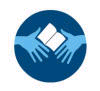 HEBERGEMENTCPGE / Page N° 7-3Année 2023/2024Désignation du correspondant d’un étudiant interne(pour les étudiants venant de l’étranger ou, d’un département trop éloigné)A renvoyerà l’établissementHEBERGEMENTCPGE / Page N° 7-4Année 2023/2024Engagement du correspondant d’un étudiant interne(pour les étudiants venant de l’étranger ou, d’un département trop éloigné)A renvoyerà l’établissement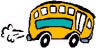 TRANSPORTCPGE / Page N° 8Année 2023/2024Fiche relative aux navettes Busdu Campus International de Valbonne Sophia-AntipolisA renvoyerà l’établissement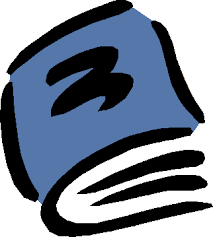 INSCRIPTION PARALLELEUniversité de NiceCPGE / Page N° 9Année 2023/2024Fiche relative à l’inscription parallèle des étudiants en CPGE à l’Université.A conserverINSCRIPTION PARALLELEUniversité de NiceCPGE / Page N° 9-1Année 2023/2024Fiche relative à l’inscription parallèle des étudiants en CPGE à l’Université.A conserverTABLEAU DE CORRESPONDANCE CPGE – LICENCETABLEAU DE CORRESPONDANCE CPGE – LICENCETABLEAU DE CORRESPONDANCE CPGE – LICENCETABLEAU DE CORRESPONDANCE CPGE – LICENCETABLEAU DE CORRESPONDANCE CPGE – LICENCETABLEAU DE CORRESPONDANCE CPGE – LICENCETABLEAU DE CORRESPONDANCE CPGE – LICENCETABLEAU DE CORRESPONDANCE CPGE – LICENCETABLEAU DE CORRESPONDANCE CPGE – LICENCETABLEAU DE CORRESPONDANCE CPGE – LICENCETABLEAU DE CORRESPONDANCE CPGE – LICENCETABLEAU DE CORRESPONDANCE CPGE – LICENCETABLEAU DE CORRESPONDANCE CPGE – LICENCEMENTION DE LICENCEMENTION DE LICENCEL2 MATHEMATIQUESL2 PHYSIQUEL2 PHYSIQUE-CHIMIEL2 CHIMIEL2 SCIENCES VIE SANTEL2 SCIENCES TERRE ET ENVIRONNEMENTL2 Maths parcours MASSL2 ELECTRONIQUEL2 INFORMATIQUEL2 ECONOMIE-GESTIONL2 ADMINISTRATION ECONOMIQUE ET SOCIALECPGE 1ère ANNEEMPSIOUIOUIOUICP*CP*OUIOUIOUI*CPGE 1ère ANNEEMP2IOUIOUIOUICP*CP*OUIOUIOUI*CPGE 1ère ANNEEPCSICP*OUIOUIOUICP*CP*OUIOUICP*CPGE 1ère ANNEEECGOUIOUIMENTION DE LICENCEMENTION DE LICENCEL3 MATHEMATIQUESL3 PHYSIQUEL3 PHYSIQUE-CHIMIEL3 CHIMIEL3 Maths parcours MASSL3 ELECTRONIQUEL3 INFORMATIQUEL3 ECONOMIE-GESTIONL3 ADMINISTRATION ECONOMIQUE ET SOCIALECPGE 2ème ANNEEMPOUIOUICP*OUICP*OUI*CPGE 2ème ANNEEMPI/MPI*OUIOUICP*OUICP*OUICPGE 2ème ANNEEPCOUIOUIOUIOUIOUICP*CP*CPGE 2ème ANNEEPSI*OUIOUICP*CP*OUICP*CP*CPGE 2ème ANNEEECGOUIOUI